Дополнительные учебные пособия для начальной школыУчебная литература - неотъемлемая часть учебного процесса. Для начальной школы в настоящее время выпускается огромное количество учебных пособий. В первую очередь - это завершенные предметные линии учебников, рекомендованных или допущенных Минобрнауки РФ к использованию в образовательном процессе в общеобразовательных учреждениях.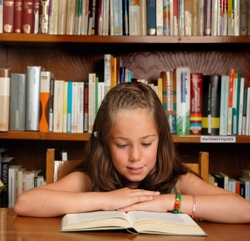 Конечно, основой качественных знаний, полученных ребенком, является учебник. Учебники составляются с учётом возрастных и психологических особенностей младших школьников.  В учебнике знания подаются в определенной методической обработке и методическом построении, которые способствуют лучшему усвоению учащимися знаний и содействуют развитию их мышления и эмоций. Правильное методическое построение учебника (соотношение его компонентов – текстов, иллюстраций, аппарата и т.д.) делает его содержание соответствующим целям и процессу усвоения знаний учащимися. При этом надо отметить то, что учебник создаётся и используется как составная часть учебно-методического комплекса или комплекта (УМК).В состав УМК по различным программам обычно кроме учебника входят рабочие тетради, книги для чтения и хрестоматии, сборники задач и упражнений, дидактические материалы, сборники проверочных работ, тесты, электронные учебные пособия, методические рекомендации и другие материалы. Разработка учебных комплексов, превращение их в функциональное единство элементов (систему) создаёт новое качество, а сами элементы комплекса, прежде всего учебник, приобретают новые системные свойства.При этом надо отметить, что очень часто возникает необходимость дополнить учебные пособия программы, по которой учится ребенок. Причин может быть несколько: закрепить полученный объем знаний; восполнить пробелы в знаниях; расширить знания и кругозор школьника; подготовить его к поступлению в 5-й класс в гимназию или лицей; подготовить ребенка к олимпиадам по различным предметам; помочь ребенку в выполнении домаших заданий др. Дополнительная литература предназначена для для коллективной работы в классе, для индивидуальных занятий с учителем или родителями, самостоятельной работы школьника. Список дополнительной литературы может дать учитель, а может выбрать родитель по своему усмотрению или чьим-то рекомендациям.Дополнительная литература обладает свойством «универсальности»: ее можно использовать с любой образовательной программой. Ведь программы составлены так, что за 4 года обучения ребенок получит все базовые знания. Однако материал изложен и распределен по годам в разной последовательности. Дополнительные учебные пособия могут помочь (при необходимости) восполнить эти пробелы. Кроме того, пособия помогут также педагогам групп продлённого дня при организации свободного времени учащихся и руководителям кружковой работы при составлении заданий игрового и творческого характера.Дополнительная учебная литература также представлена огромным количеством изданий. Это сборники задач и упражнений, диктантов и изложений, пособия для изучения и закрепления определенных знаний (н-р, таблицы умножения или спряжения глаголов), сборники правил, пособия, помогающие освоить навыки написания сочинений и сообщений, решебники, пособия по подготовке к олимпиадам, словари, справочники, энциклопедии и, конечно же, развивающая литература для детей.Дополнительные учебные пособия для начальной школы выпускают многие издательства:«Просвещение» («К пятерке шаг за шагом, или 50 занятий с репетитором» Л.А. Ахременковой, словари, тесты и др.); 
«Экзамен» (тесты, сборники упражнений, развивающие задания, олимпиады, пособия для учителей и родителей, решебники (серия «Все домашние работы») и др.);  
«АСТ. Астрель» (серия «Для начальной школы»»: учебные издания О.В. Узоровой, Е.А. Нефедовой; серия «Планета знаний»: тренинговые тетради О.В. Узоровой, Е.А. Нефедовой и др.); 
«ЛИТЕРА» (серия «Начальная школа»: учебные издания по русскому языку, математике, литературному чтению и др.); 
«Грамотей» (учебные издания Т.В. Шкляровой и др.)
«Русское слово» (комплект учебных пособий «Разноцветные задачи» и др.); 
«РОСТкнига» (серии «Юным умникам и умницам. Учитесь грамотно писать», «Юным умникам и умницам. Развитие познавательных способностей» и др.); 
«ЭКСМО» (серия «Светлячок / Для начальной школы», «Все домашние задания»); 
«ВАКО» (серия «Школьный словарик»); 
«Айрис-Пресс» (серия «Школьные олимпиады»); 
«ОЛМА Медиа Групп» (серия «Библиотека начальной школы»);
«Белый город» (серия «Моя первая книга»: «Математические олимпиады в стране сказок» А.Ю. Астахова, «1001 задача для умственного счета в школе С.А. Рачинского» С.А. Рачинского); 
«5 за знания» (серия «Математика с улыбкой» и др. издания по математике Марка Беденко);
«Интеллект-Центр» (тесты и др.);
«ДРОФА» (серия «Наглядные пособия. Начальная школа»).И все же прежде, чем покупать дополнительные учебные пособия (даже очень хорошие и рекомендуемые), необходимо здраво оценить способности и возможности ребенка. Младшие школьники сегодня достаточно загружены занятиями в школе, кружках и секциях. У них, порой, даже не остается времени на прогулку. А решение дополнительных задач и упражнений - это серьезная дополнительная нагрузка. Если же время, силы и здоровье позволяют, то не стоит упускать возможность закрепить и дополнить полученные в школе знания, развить способности своего ребенка.Грамотно подобранная дополнительная литература развивает различные виды памяти, внимания, наблюдательности, воображения, формирует нестандартное мышление. Знания, полученные в начальной школе, умение организовывать себя и формирование стремления учиться - фундамент, на котором строится все дальнейшее обучение, залог будущей успешности сегодняшнего младшего школьника.http://schoolguide.ru/index.php/dopposob.html  сайт Школьный гид